Publicado en Barcelona el 13/08/2024 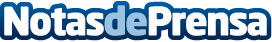 AleaSoft: Los futuros del gas TTF en máximos desde diciembre de 2023 en la segunda semana de agostoEn la segunda semana de agosto, los precios de los futuros de gas TTF continuaron subiendo y alcanzaron valores por encima de 40 €/MWh, algo que no sucedía desde inicios de diciembre de 2023. No obstante, la mayoría de los principales mercados eléctricos europeos resistieron a la subida del gas, y alcanzaron precios menores que los de la semana anterior gracias a una menor demanda y a una mayor producción renovable en algunos casos. En Francia, la fotovoltaica batió el récord histórico de producción diariaDatos de contacto:Alejandro DelgadoAleaSoft Energy Forecasting900 10 21 61Nota de prensa publicada en: https://www.notasdeprensa.es/aleasoft-los-futuros-del-gas-ttf-en-maximos Categorias: Internacional Nacional Sector Energético http://www.notasdeprensa.es